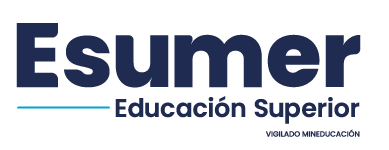 Encuesta Origen – Destino: ODLa presente encuesta tiene como objetivo conocer los flujos y los modos de movilidad de los estudiantes de la Institución Universitaria Esumer, para plantear posibles soluciones de movilidad en beneficio de la población EsumerianaCampo exclusivo para el encuestador. Marque con una (X)Documento de identidad N°:  	Marque con una (X).Programa al que pertenece : TecnologíaCiclo Universitario Carrera Profesional Posgrado¿Cuál fue su lugar de Origen para llegar a la Universidad?Casa	Trabajo	Dirección:	 En caso de que la dirección sea de Medellín, especificar la Comuna:  	 En caso de que la dirección este fuera de Medellín, especificar el Municipio:  	 ¿Regularmente en qué modo de transporte se moviliza para llegar a la Universidad? (Marque una opción)Automóvil ___ Moto___     Bus_____      Metro___ Transporte Universitario___Metro-Bus___ Bicicleta___Caminata___ Taxi ___¿Cuál es su lugar de Destino después de culminar la jornada universitaria?Casa ____	Trabajo  ____	Dirección:		 En caso de que la dirección sea de  Medellín, especificar la Comuna:  		  En caso de que la dirección este fuera de Medellín, especificar el Municipio:  		¿Regularmente en qué modo de transporte se moviliza para llegar a su Destino? (Marque una opción)Automóvil ___ Moto___     Bus_____      Metro___ Transporte Universitario___Metro-Bus___ Bicicleta___Caminata___ Taxi ___CODIGO:PD-OD001VERSION:V2FECHA:20/04/2023PAG: 1 de 1CIUDADDIA/MES/AÑOSUBSERIERADICADOELABORADO POR:REVISADO POR:APROBADO POR:CONVENCIONES NOMBRE:NOMBRE:NOMBRE: PD: Proceso DocenteCARGO:CARGO:CARGO: OD: Origen -DestinoLos espacios sombreados son para uso exclusivo de la InstituciónLos espacios sombreados son para uso exclusivo de la InstituciónLos espacios sombreados son para uso exclusivo de la InstituciónSIACES 2023